Уважаемые жители МО Пономаревский сельсовет!Просим Вас пройти опрос «Участие в субботниках», который проходит с 18.03.2024г.-12.04.2024г. Как принять участие в опросе?1. заходим на сайт администрации МО Пономаревский сельсовет Пономаревского района https://пономарёвка.рф/2. Выбрать вкладку «Мой выбор, моё будущее»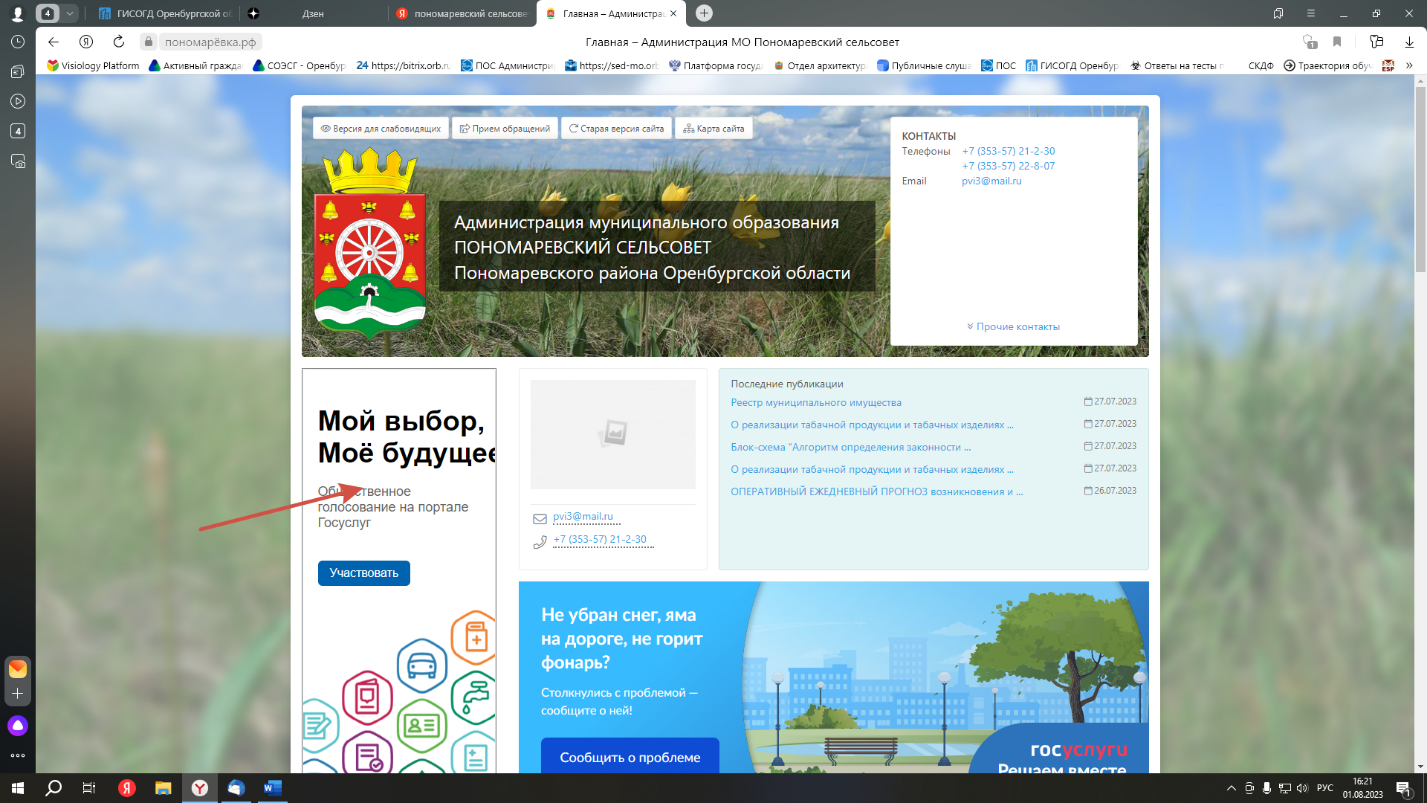 3. Нажимаем кнопку «Участвовать»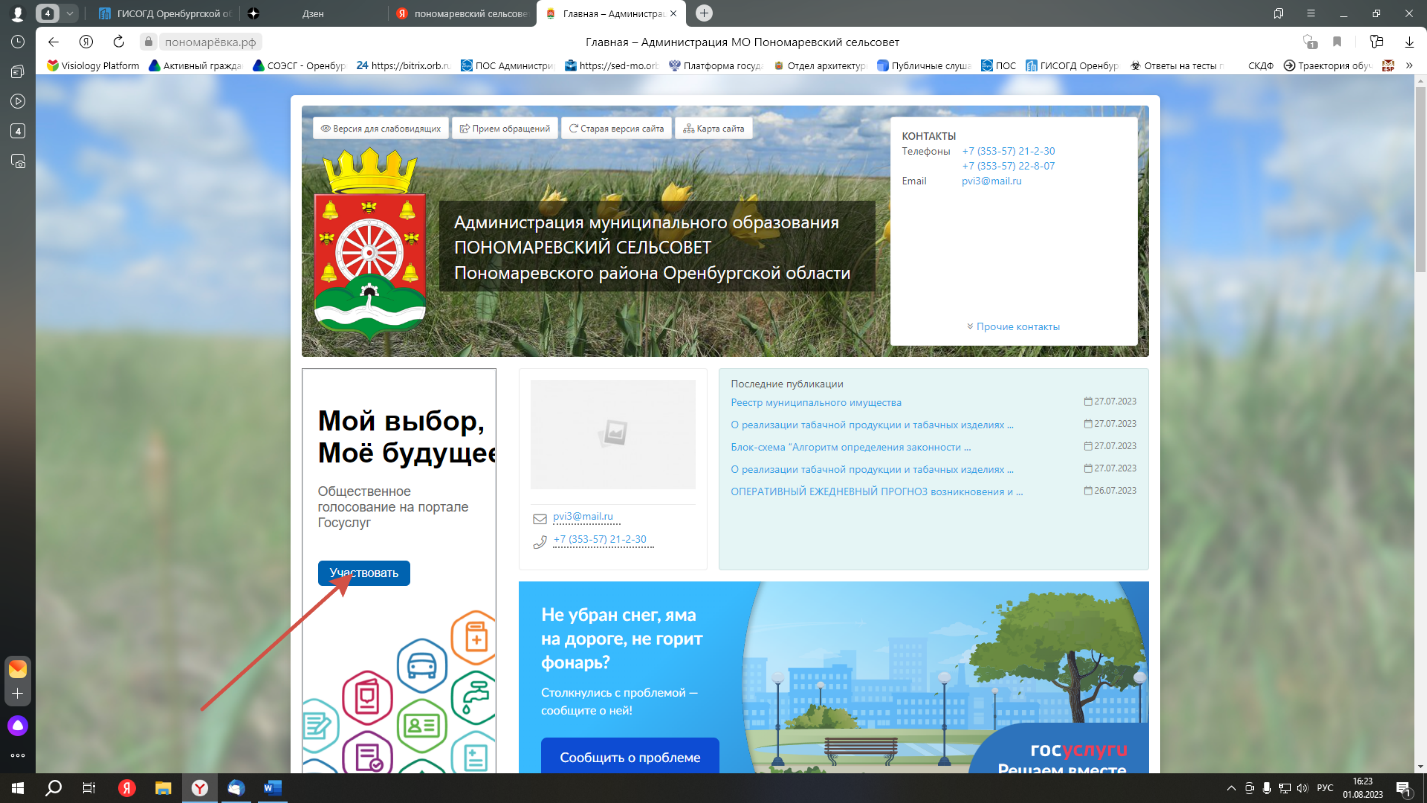 4. Нажать вкладку «Опросы»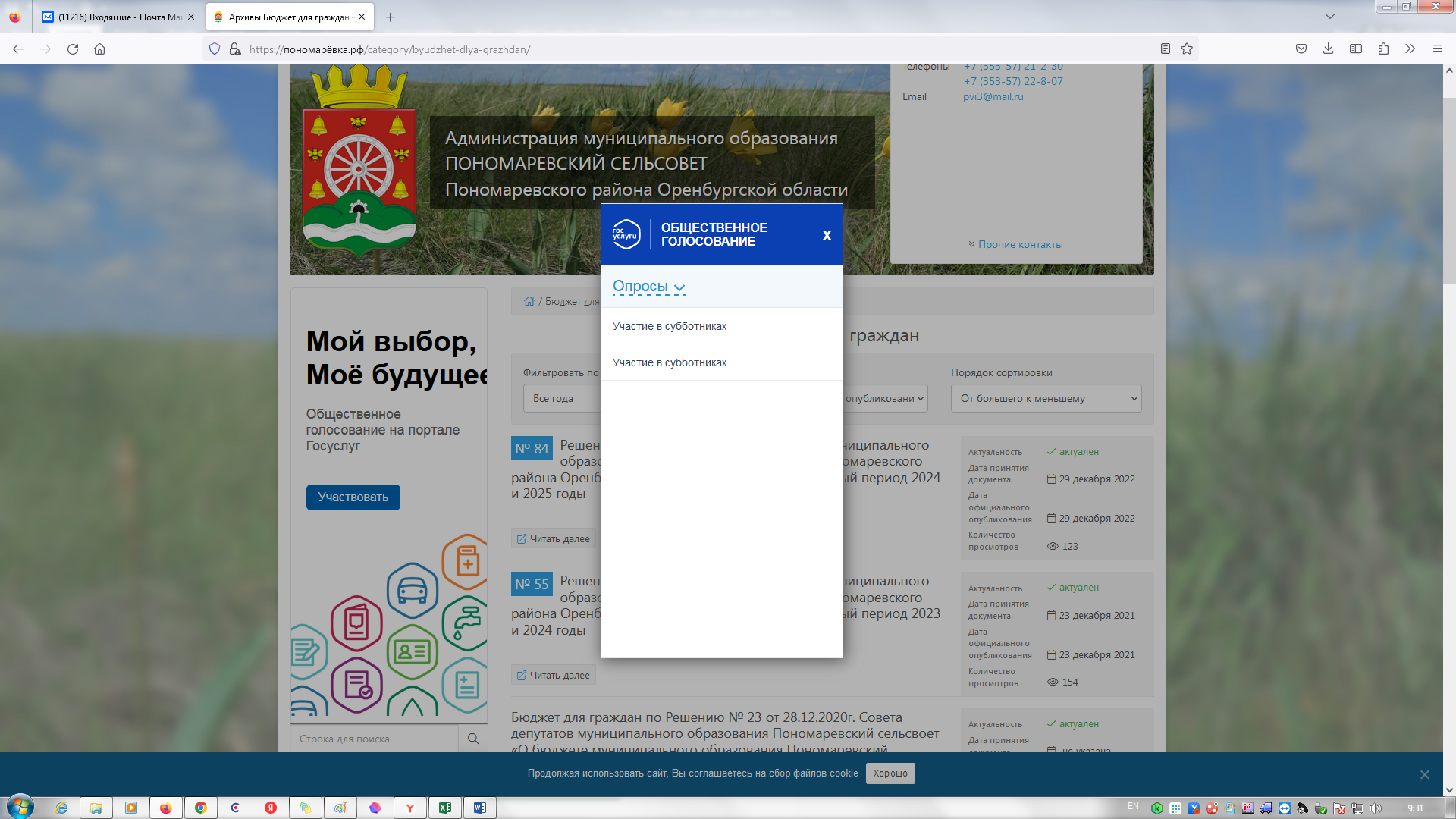 5. Выбрать раздел «Участие в субботниках»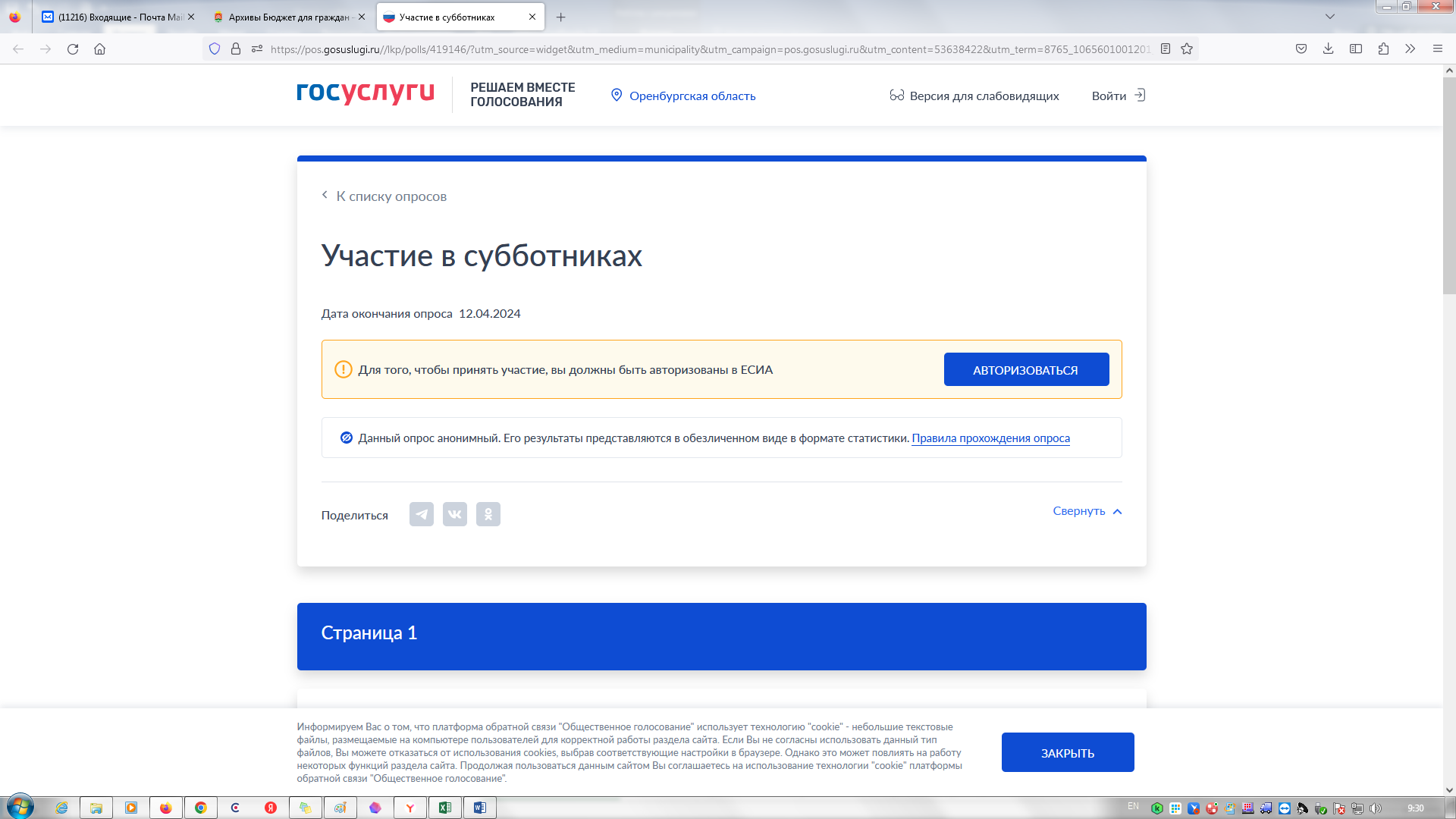 Пройти авторизацию через портал Госуслуг, после чего Вы сразу попадаете к списку опросов. Данный опрос анонимный.В конце прохождения опроса, не забудьте нажать «отправить».